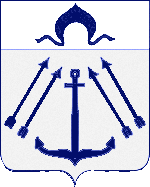 СОВЕТ  ДЕПУТАТОВ ПОСЕЛЕНИЯ  КОКОШКИНО   В ГОРОДЕ МОСКВЕ	________________________________________________________________РЕШЕНИЕ      от  27.09.2013 года   №  10/3Об утверждении адресного перечнямногоквартирных домов поселения Кокошкино, подлежащих выборочномукапитальному ремонту в 2014 году     В соответствии с   Федеральным законом от 06 октября 2003 года № 131-ФЗ «Об общих принципах организации местного самоуправления в Российской Федерации», Законом города Москвы от 06 ноября 2002 года № 56 «Об организации местного самоуправления в городе Москве», Уставом поселения Кокошкино Совет депутатов поселения Кокошкинорешил:Утвердить адресный перечень многоквартирных домов поселения Кокошкино, подлежащих выборочному капитальному ремонту в 2014г.  (Приложение 1)Настоящее решение вступает в силу с момента подписания.Опубликовать настоящее решение в Информационном бюллетене администрации поселения Кокошкино и разместить на официальном интернет-сайте администрации поселения Кокошкино.Глава поселения Кокошкино						 М.А. Афонин